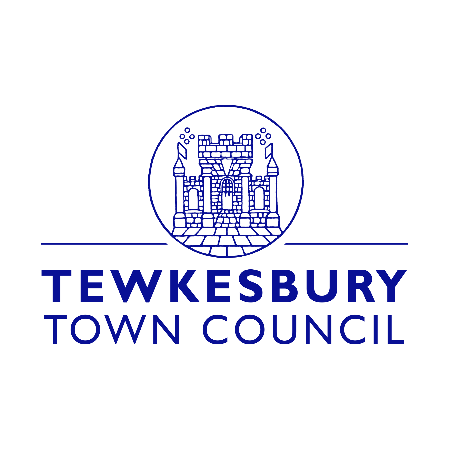 Grant Application FormPlease read the Grant Policy before completing this form. Applications can be made in other formats, for example: film or by presentation to the Council.  If you would like to apply in one of these alternative formats or require help and advice in filling out the application, please contact the Town Clerk on 01684 294639.1.	Group & contact informationFor office use2.	Grant applied forIf yes, please give details:3.	Organisation detailsPlease describe briefly the aims and objectives of your organisation, the geographical area it covers and the group’s activities over the past year:4.	Details of grant requestWhat will the grant be used for? (Please provide a breakdown if appropriate)5.	Supporting informationPlease enclose copies of documents that support your application, e.g. annual accounts, annual report, AGM minutes etc. Details of any documents to accompany the application.6.	Additional informationPlease use this space for any additional information relevant to your application, e.g. other sources of funding applied for.Please also provide bank account details or state to whom the cheque should be made payable in the event of your application being successful:								7.	DeclarationI understand that the acceptance of this application by Tewkesbury Town Council does not in any way signify that the Council has agreed that the organisation is eligible for a grant.Name of Group:Contact Name:Position Held:Contact Address:Postcode:Email:Telephone Number:Date ReceivedDate to Finance / Full CouncilAmount RequestedAmount GrantedFinancial YearFunding Requested£Have you received funding from the Town Council before?Yes / NoYearAmount££££Signed:Date:Position in organisation: